План  семинара-практикумаПриветствие  «Минута славы». Актуальность развития театрализованной деятельности и творческого потенциала детей дошкольного возраста (выступление зам. зав. по ВМР).Интеграция 5-ти образовательных областей при использовании театральных игр (выступления воспитателей).«Интеллектуальных хоккей» и слайд-шоу (виды театрализованных игр).Доклад и презентация на тему:
 «Развитие театральной деятельности детей во 2-ой младшей группе» из опыта работы (выступление воспитателя высшей категории Кунгуровой Ирины Владимировны).Видео-показ театрализованного спектакля детей 2-ой младшей группы по сказке В.Сутеева «Под грибом» Развивающая предметно-пространственная среда. Фотоотчет рабочей группы педагогов (выводы, рекомендации по возрастным группам).Творческая мастерская. Изготовление народной игрушки для пальчикового театра (зам. зав. по ВМР).Социальное партнерство. Планшетный театр в жизни детского сада. Выступление директора кукольного театра Брахман Земфиры  Андреевны и планшетное театрализованное представление «Сладкая жизнь»Подведение итогов семинара-практикума.Материал и оборудование: проектор, экран для слайд-шоу и презентаций;  выставка разных видов театра, материалы  для изготовления народной пальчиковой куклы, оборудование для показа планшетного театра, цветик-семицветик, шайба.Муниципальное бюджетное дошкольное образовательное учреждение«Детский сад комбинированного вида № 19 «Рябинка»___________________________________________________________. Рубцовск, ул. Комсомольская, 65тел. (38557) 2-15-26Е-mail: ryabinka.detskiysad19@mail.ruМБДОУ «Детский сад №19 «Рябинка»ПРЕДСТАВЛЯЕТМулину Светлану Ивановну,Заместителя заведующего по воспитательной и методической работе 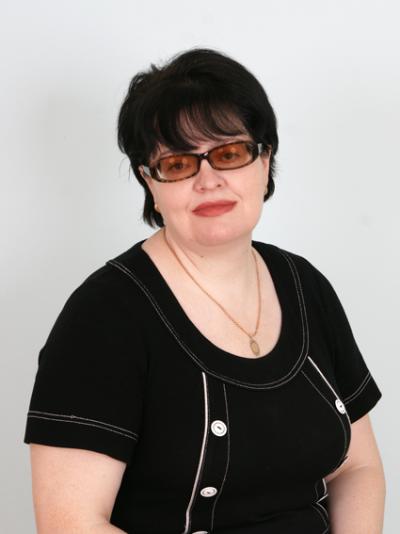 Ярмарка педагогический идейРубцовск, 2017Ф.И.О. Мулина Светлана ИвановнаДолжность : Заместитель заведующего по воспитательной и методической работе Образование: высшее, Бийский государственный педагогический институт, 1998 год.Специальность: «Дошкольная педагогика и психология»Стаж работы: 20 летСтаж работы в должности: 4 годаКурсы повышения квалификации: АКИПКРО, 2014 год, 72 часа, «Государственно-общественное управление качеством образования в условиях реализации ФГОС»,Профессиональная переподготовка: АКИПКРО, 2013 год, «Менеджмент в сфере образования»Семинар-практикум:«Театрализованная деятельность в развитии творческих способностей детей дошкольного возраста»Цель:Повышение профессиональной компетентности педагогов, совершенствование практических навыков, необходимых в работе с детьми по данному направлению.Задачи 1.Расширить представления воспитателей о разновидностях театров для детей.2. Закрепить знания о способах организации  и педагогическом руководстве театрализованной деятельностью в детском саду.3. Развивать творчество и фантазию воспитателей в процессе изготовления различных видов театра. Предварительная работа1.Подбор литературы и оформление выставки «Такой разный театр».2. Вопросы для педагогов к семинару-практикуму:Какой комплекс взаимосвязанных задач развития дошкольников мы можем решить с помощью театрализованной деятельности?Каково значение театрализованной деятельности в детском саду?Как в своей работе вы используете театрализованную деятельность?Какие виды кукольных театров вы знаете?С какими видами театра знакомят детей в разных возрастных группах?Как вы думаете, какая развивающая среда по театрализации должна быть оформлена в группе?Какие методические пособия и технологии вы используете при реализации данного направления?Как вы понимаете понятие «игра-драматизация»?Как вы понимаете понятие «режиссерская игра»?Каким опытом работы по данной проблеме вы можете поделиться с коллегами?3. Смотр театральных уголков в группах.4. Работа в микрогруппах: разработать комплекс взаимосвязанных задач развития дошкольников с помощью театрализованной деятельности по     5-ти образовательным областям.